Во исполнение Постановления Правительства Российской  Федерации  по реализации  мероприятий, направленных на совершенствование оказания медицинской помощи больным с сосудистыми заболеваниями   на базе ФГБУ РКНПК проводится  цикл тематического усовершенствования врачей специалистов региональных и первичных сосудистых центров по теме: «Современные принципы организации оказания медицинской помощи  и лечения больных с острым коронарным синдромом».  Руководитель цикла профессор Руда Михаил Яковлевич (руководитель отдела неотложной кардиологии)Приглашаются все врачи, заинтересованные в обучении по данной тематике.Участие платное. Форма цикла очно-заочная Заочная часть - рефератЗаочная часть  - подготовка реферата на тему «Особенности организации помощи больным с ОКС в регионе».Сроки проведения очной части: 30 марта-3 апреля 2015 г. (5 рабочих дней)Врачи, приезжающие на указанный цикл тематического усовершенствования, должны иметь при себе: Документы, заверенные отделом кадров по месту работы:  копию диплома о высшем образовании, копию сертификата, личный листок по учету кадров с вклеенной фотографией,   копию трудовой книжки,   резюме, отражающее уровень подготовки специалиста. Паспорт, командировочное удостоверение, реферат предъявляются в первый день учебы.Обязательно иметь с собой бухгалтерские документы (2 экземпляра договора, 2 экземпляра акта подписанные со стороны заказчика, копия платежного поручения (при безналичной форме оплаты)Справки и заявки на обучение-по телефону149-02-98,тел/факсу 414-67-59, e-mail oporcnpc@list.ru Предварительная программа школы-семинара«СОВРЕМЕННЫЕ ПРИНЦИПЫ ОРГАНИЗАЦИИ И ОКАЗАНИЯ МЕДИЦИНСКОЙ ПОМОЩИ БОЛЬНЫМ С ОСТРЫМ КОРОНАРНЫМ СИНДРОМОМ В РАМКАХ РЕГИОНАЛЬНЫХ СОСУДИСТЫХ ПРОГРАММ» ФГБУ «Российский кардиологический научно-производственный комплекс» Минздрава России Государственная лицензия на право ведения образовательной деятельности  Лицензия на право ведения образовательной деятельности Серия 90Л01  № 000764                   Регистрационный номер 0713    Дата выдачи  6 мая  2013 года ТемаОбщие принципы организации медицинской помощи больным  ОКС.Отделение неотложной кардиологии: функции, принципы организации, оборудование, персонал. БИК.Восстановление коронарной перфузии – основа лечения больных с ОКС.ОКС. Терминология. Классификация. Клиника и диагностика. Дифференциальная диагностика.ЭКГ диагностика ОИМ.УЗИ сердца в диагностике ОКС.Антитромботическая терапия при ОКСМР и МСКТ в диагностике ИБС. Значение этих методов при ОКС.Лечение ОКС с подъемом сегмента ST на ЭКГ. Общие принципы.Осложнения ИМ: острая недостаточность кровообращения..Осложнения ИМ: внутренние и внешние разрывы сердца. Патология, клиника, диагностика, лечениеИнвазивный контроль за центральной гемодинамикой при ОКС. Методика, показания, осложненияВспомогательное кровообращение при ОКС.Лечение больных, перенесших ОИМ.Проблемы оказания кардиологической помощи в РФ. Регламентирующие  документы Организация оказания помощи больным  ОКС в областных и муниципальных  сосудистых центрах. Приказ МЗ и СР РФ № 599 от 19.09.09 «Об утверждении порядка оказания плановой и неотложной медицинской помощи населению РФ при болезнях системы кровообращения кардиологического профиля»Медикаментозное сопровождение КАГ и ТБА при ИБС. Особенности при ОКС.Медицинская помощь больным ОКС на догоспитальном этапе. Тромболизис: показания и противопоказания.Ошибки и осложнения при КАГ и ТБА. Профилактика, диагностика, лечение.Особенности проведения эндоваскулярной диагностики и лечения при ОКС.Профилактика и лечение венозных  тромбозов и эмболий. Возможности рентгеноэндоваскулярной диагностики и лечения. Рентгеновская анатомия коронарного русла.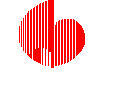 